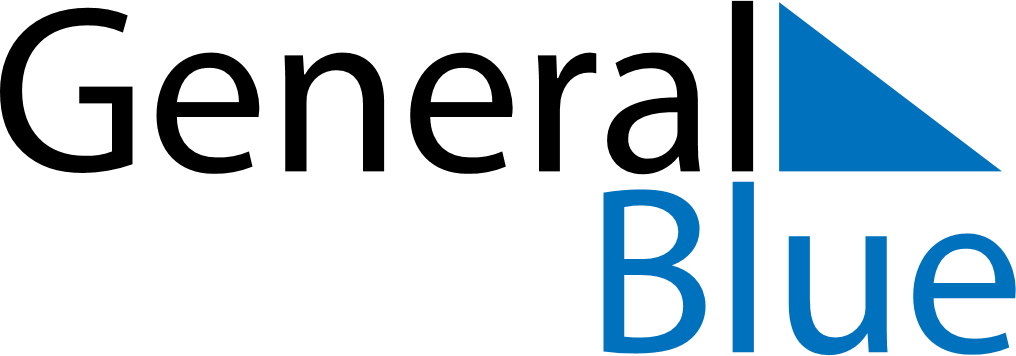 October 2025October 2025October 2025October 2025October 2025October 2025SerbiaSerbiaSerbiaSerbiaSerbiaSerbiaMondayTuesdayWednesdayThursdayFridaySaturdaySunday12345Yom Kippur67891011121314151617181920212223242526World War II Serbian Victims Remembrance Day2728293031NOTES